Сценарий развлечения по правилам дорожного движения для детей старшей группы ДОУТема: Зеленый, желтый, красный Цель: создание условий для усвоения и закрепления знаний детей,  навыков безопасного осознанного поведения на улицах города.Под музыку дети входят в зал и садятся на стульчики.Ведущая. Ребята, мы живем в городе с зелеными широкими улицами и проспектами. По ним движется много легковых и грузовых автомобилей,  автобусов.  И никто никому не мешает. Это потому, что есть такие четкие и строгие правила для водителей машин и пешеходов. Перейти с одной стороны улицы на другую не просто. Помогают три цвета светофора: зеленый, желтый, красный. За порядком следит регулировщик. Он своей милицейской палочкой управляет движением.Мальчик в милицейской фуражке, с палочкой регулировщика в руке становится на середине.1-й ребенок.Здесь на посту в любое времяДежурит ловкий постовой.Он управляет сразу всеми,Кто перед ним на мостовой.2-й ребенок.Никто на свете так не можетОдним движением рукиОстановить поток прохожихИ пропустить грузовики.3-й ребенок.Под солнышком ранним на мостовойВдруг видит ребят-малышей постовой.Веселым и ласковым стал его взгляд.Постовой. Идите, ребята, спокойно в детсад.Двое детей идут по залу.Ведущая.Наши ребята идут в детский сад,Наши ребята очень спешат.Постовой.Хоть у вас терпенья нет,Подождите - красный свет.Желтый свет на пути –Приготовьтесь идти!Свет зеленый впереди –Вот теперь переходи!Дети идут через перекресток.Ведущая. Послушайте стихи. Нужно будет отвечать: «Это я, это я, это все мои друзья!» или молчать.Кто из вас идет впередТолько там, где переход?Ответы детей.Кто летит вперед так скоро,Кто не видит светофора?Молчание.Кто из вас идет домой,Держит путь по мостовой?Молчание.Знает кто, что красный свет –Это значит, хода нет?Ответы детей.Ведущая. А сейчас, ребята, мы вместе с вами повторим правила светофора. Поиграем в игру «Зеленый, желтый, красный».Игру проводит постовой-регулировщик. Когда он поднимет зеленый флажок, дети идут по кругу; когда флажок желтый - стоят; когда красный - приседают.Ведущая. Мы знаем песню о правилах уличного движения. Под нее мы будем идти по тротуару и переходить перекресток в соответствии с этими правилами.Звучит песня «По улице, по улице» ребята выполняют движения в соответствии с ее содержанием.Ребенок.Стой, машина!Стой, мотор!Тормози скорей, шофер!Красный глаз глядит в упор -Это строгий светофор.Вид он грозный напускает,Ехать дальше не пускает,Обождал шофер немножко,Снова глянул он в окошко.Светофор на этот разПоказал зеленый глаз,Подмигнул и говорит:«Ехать можно путь открыт!»Город, в котором с тобой мы живем,Можно по праву сравнить с букварем.Вот она, буква над головой.Знаки развешены над мостовой.Азбукой улиц, проспектов, дорогГород дает нам все время урок.Азбуку города помни всегда,Чтоб не случилась с тобою беда.Ребенок.Нужно слушаться без спораУказанья светофора.Нужно правила движенья.Выполнять без возраженья.Это все вам подтвердитДобрый Доктор Айболит.Входит Доктор Айболит (ребенок).Айболит.Здравствуйте, дети!Правила движеньяВсе без исключеньяЗнать должны зверюшки:Барсуки и хрюшки,Зайцы и тигрята,Пони и котята.Посмотрите-ка, ребята, как знают эти правила котята.Двое детей в шапочках котят неправильно переходят дорогу. Постовой свистит, наконец правила усвоены.Айболит.На улице будьте внимательны, дети,Твердо запомните правила эти.Правила эти помогут всегда,Чтоб не случилась с тобою беда!Сейчас я вам расскажу, как я лечил зайчика.Прибежала зайчиха и закричала: «Ай-ай!Мой зайчик попал под трамвай!Он бежал по дорожке,И ему перерезало ножки,И теперь он больной и хромой,Маленький заинька мой!»Ведущий. И сказал Айболит.Айболит.Не беда!Подавайте его сюда!Я пришью ему новые ножки,Он опять побежит по дорожке!Ведущая.И принесли к нему зайку,Такого больного, хромого.Зайчиха приносит игрушечного зайчика, Айболит его лечит.Ведущая.И доктор пришил ему ножки,И заинька прыгает снова.А с ним и зайчиха-мать.Тоже пошла танцевать.И смеется она и кричит:3айчиха: Ну спасибо тебе, Айболит.Зайчиха пляшет с зайчиком, затем прощается и уходит.Ведущая. А теперь загадки:Что за чудо - синий дом!Окна светлые кругом.Носит обувь из резины,А питается бензином.   (Автобус.)Посмотри, силач какой,На ходу одной рукойОстанавливать привыкПятитонный грузовик.    (Регулировщик.)Ведущая. Хорошо ехать по улице, когда горит зеленый глаз светофора, и смотреть на родной город. Споем, ребята, об этом песню.Дети поют песню «Едем, по улице». Под музыку ребята выходят из зала.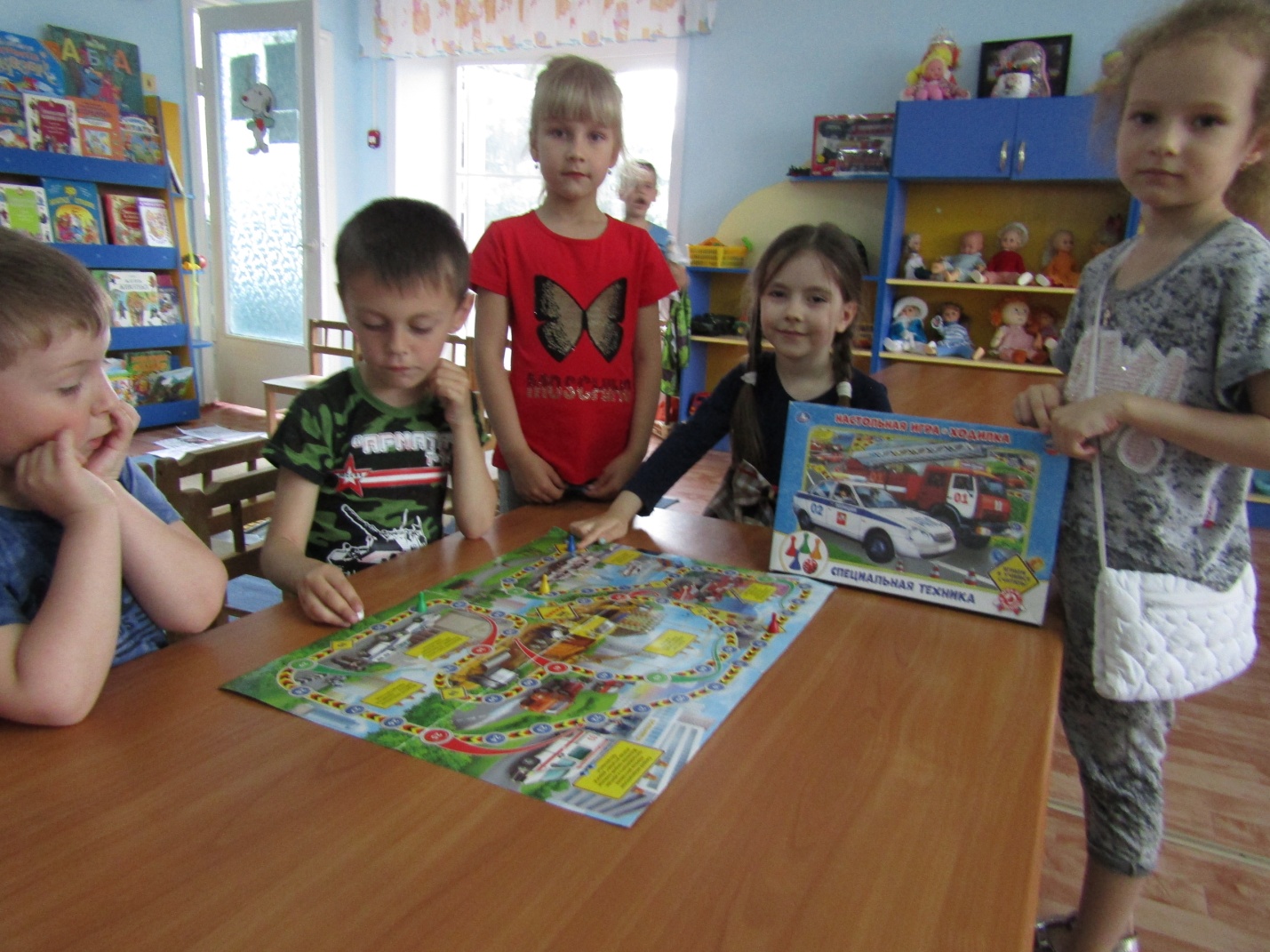 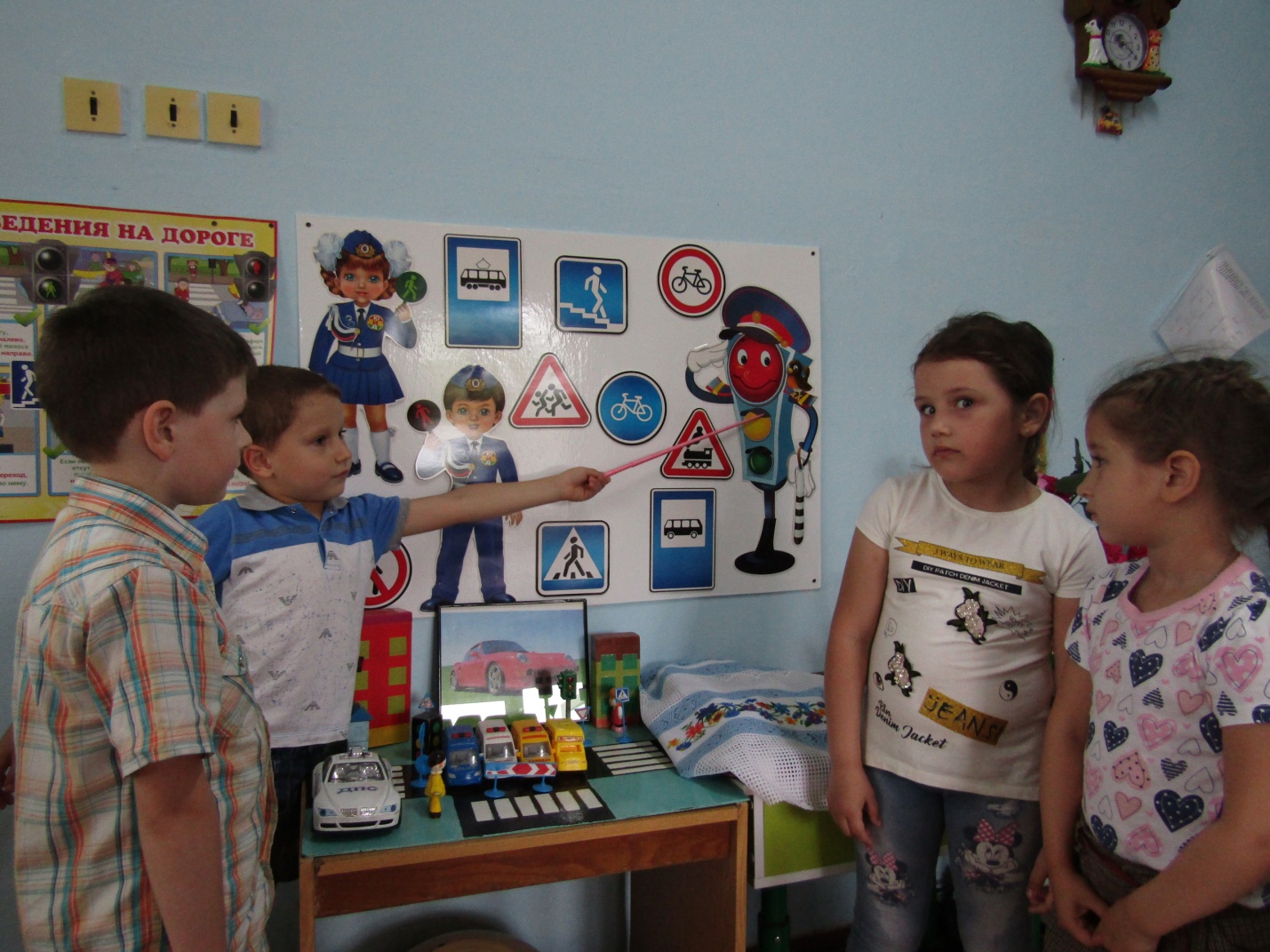 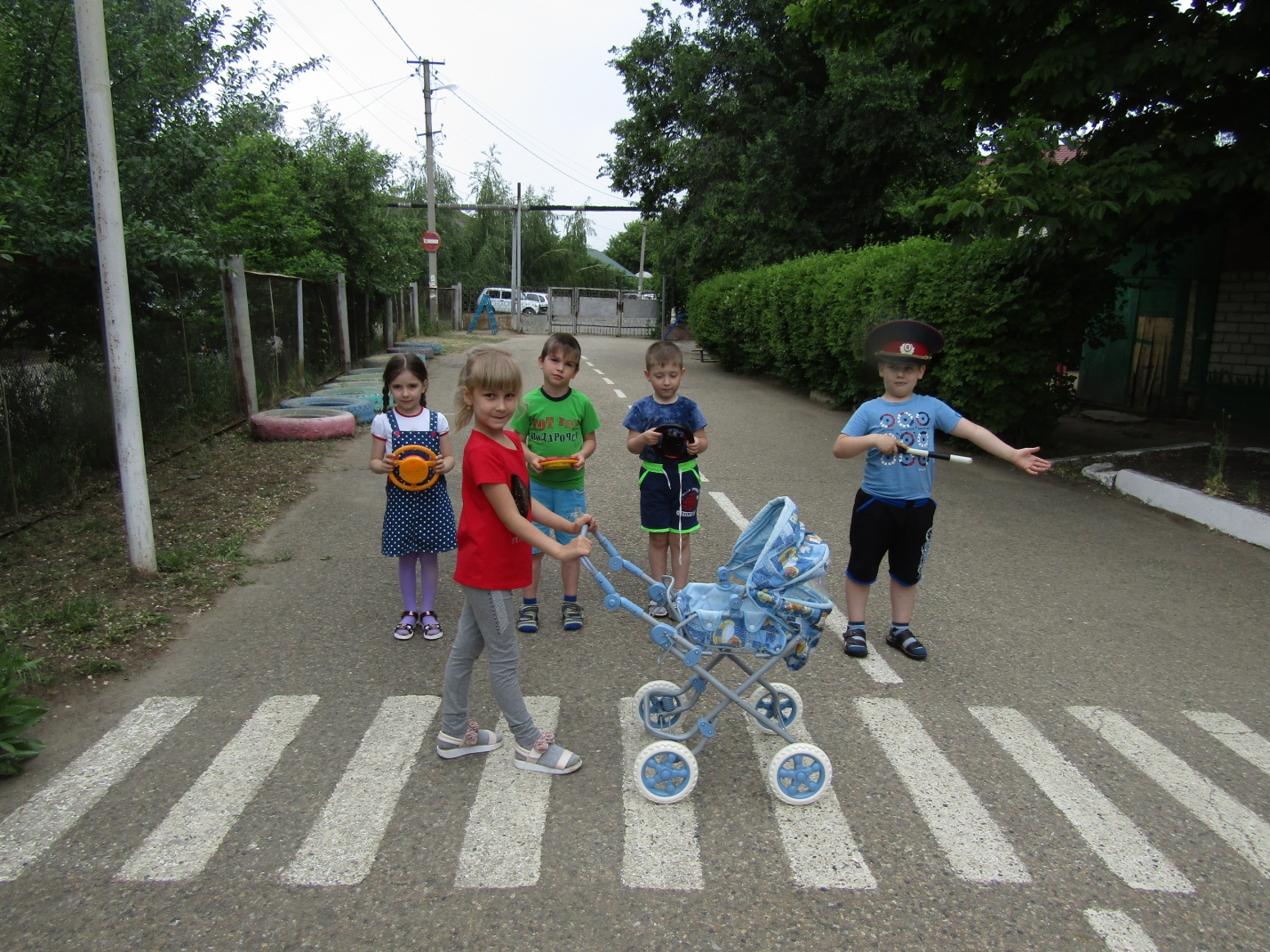 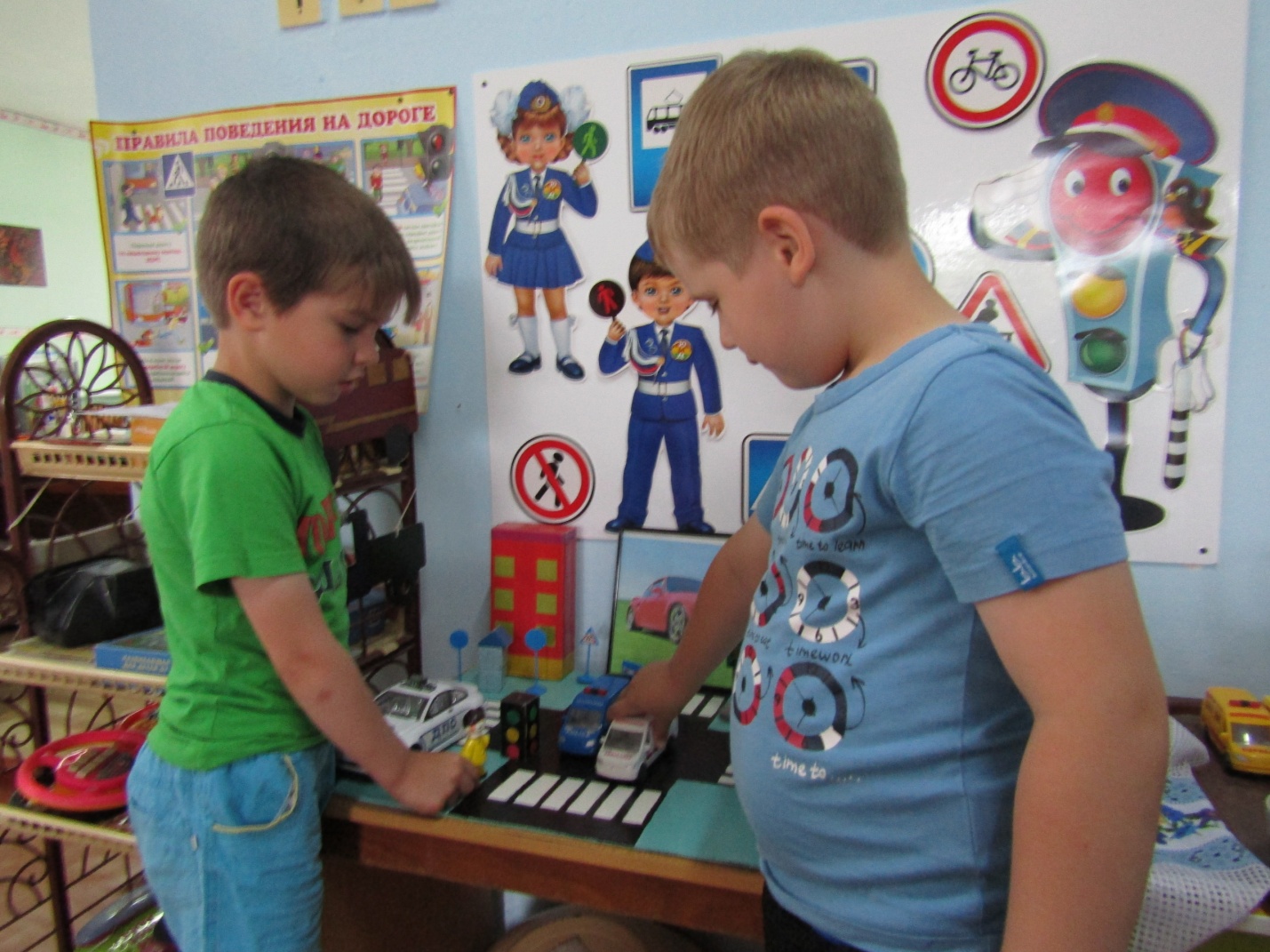 